ЗАКОНМУРМАНСКОЙ ОБЛАСТИО ПАТРИОТИЧЕСКОМ ВОСПИТАНИИ ГРАЖДАН В МУРМАНСКОЙ ОБЛАСТИПринят Мурманскойобластной Думой13 декабря 2023 годаСтатья 1. Предмет регулирования настоящего ЗаконаНастоящий Закон определяет цели, основные задачи и направления деятельности в сфере патриотического воспитания граждан как важного элемента государственной политики, направленной на создание условий для развития патриотического воспитания граждан в Мурманской области, а также полномочия органов государственной власти Мурманской области в сфере патриотического воспитания граждан.Статья 2. Понятия, используемые в настоящем Законе1. Для целей настоящего Закона используются следующие основные понятия:1) патриотизм - любовь к Родине, уважение к ее законам и традициям, преданность своему Отечеству, стремление служить его интересам, действовать во благо Родины, народа, государства;2) патриотическое воспитание - систематическая и целенаправленная деятельность органов государственной власти, подведомственных им государственных организаций, органов местного самоуправления муниципальных образований, подведомственных им муниципальных организаций, институтов гражданского общества и семьи по формированию у граждан любви и уважения к Родине, ответственного отношения к своей стране, чувства верности своему Отечеству, готовности защищать его интересы и вносить свой деятельный вклад в его процветание.2. Иные понятия, используемые в настоящем Законе, применяются в значениях, установленных законодательством Российской Федерации и законодательством Мурманской области.Статья 3. Цели и основные задачи патриотического воспитания граждан1. Целями патриотического воспитания граждан являются создание условий для повышения гражданской ответственности за судьбу страны, повышение уровня консолидации общества для решения задач обеспечения национальной безопасности и устойчивого развития Российской Федерации, укрепление чувства сопричастности граждан к великой истории и культуре России.2. Основными задачами патриотического воспитания граждан являются:1) формирование у граждан уважения к культурному, историческому прошлому и традициям России и Мурманской области, многонационального народа России, бережного отношения к культурному наследию, памятникам истории и культуры;2) формирование у граждан чувства патриотизма и гражданственности, уважения к памяти защитников Отечества и подвигам Героев Отечества, к человеку труда и старшему поколению, взаимного уважения;3) формирование у граждан уважения к официальным государственным символам Российской Федерации, официальным символам Мурманской области, военной символике и воинским реликвиям;4) воспитание у детей и молодежи традиционных российских духовно-нравственных ценностей;5) воспитание граждан в духе уважения к Конституции Российской Федерации, соблюдения законности, создание условий для реализации конституционных прав и обязанностей граждан;6) создание условий для противодействия проявлениям политического и религиозного экстремизма;7) создание условий для усиления патриотической направленности работы средств массовой информации при освещении событий и явлений общественной жизни;8) формирование позитивного отношения общества к военной службе и положительной мотивации у молодых людей относительно прохождения военной службы по призыву и контракту, повышение престижа военной и правоохранительной службы;9) противодействие попыткам искажения и фальсификации исторических и иных фактов.Статья 4. Основные направления деятельности в сфере патриотического воспитания гражданОсновными направлениями деятельности в сфере патриотического воспитания граждан в Мурманской области являются:1) нормативно-правовое регулирование в сфере патриотического воспитания граждан;2) оказание содействия в подготовке и проведении мероприятий, посвященных дням воинской славы и памятным датам России;3) организация и проведение мероприятий, посвященных праздничным дням и памятным датам Мурманской области;4) пропаганда подвигов и героизма граждан в целях воспитания уважения к истории народа, гордости за Отечество и чувства ответственности за собственные поступки;5) создание условий для развития патриотических, поисковых, военно-исторических и культурно-исторических, военно-технических и военно-спортивных, географических и краеведческих клубов и объединений;6) создание условий для развития добровольческой (волонтерской) деятельности;7) издание и распространение патриотической литературы, а также учебных пособий патриотической направленности, в том числе на электронных носителях;8) информационное обеспечение патриотического воспитания граждан, в том числе публикация в средствах массовой информации сообщений и материалов патриотической направленности;9) организация и проведение мероприятий патриотической направленности (конкурсов, фестивалей, смотров, викторин, слетов, экспедиций и иных мероприятий);10) формирование туристских ресурсов Мурманской области исторической и краеведческой направленности, разработка туристских маршрутов по местам, связанным с событиями Великой Отечественной войны (музеям, мемориалам и иным местам);11) организация тематических лагерей патриотической направленности, обеспечение проведения мероприятий патриотической направленности, в том числе военно-патриотических, оборонно-спортивных, туристических, историко-патриотических, краеведческих и культурных, в организациях, обеспечивающих отдых и оздоровление детей;12) организация и развитие системы взаимодействия образовательных организаций Мурманской области с организациями ветеранов боевых действий, ветеранами войны, военной службы, правоохранительных органов и труда, музеями, а также установление шефских связей с воинскими частями и подразделениями правоохранительных органов;13) реализация региональных программ патриотического воспитания, в том числе образовательными организациями, осуществляющими деятельность по программам дошкольного, начального общего, основного общего, среднего общего образования, среднего профессионального образования;14) организация и проведение мероприятий, направленных на сохранение и восстановление исторической памяти и преемственности поколений, воспитание уважения к старшему поколению;15) организация и проведение мероприятий, направленных на сохранение и популяризацию истории России, традиционной культуры, истории народов, проживающих на территории Мурманской области;16) поддержка творческой активности деятелей искусства и литературы Мурманской области по созданию произведений патриотической направленности;17) популяризация Мурманской области, ее социально-экономических достижений, географических особенностей, а также выдающихся заслуг и достижений граждан, проживающих (проживавших) в Мурманской области;18) содействие развитию военно-прикладных видов спорта, организация и проведение военно-спортивных игр;19) проведение поисковых работ на территории Мурманской области;20) установление и благоустройство памятников, обелисков, стел, других мемориальных сооружений и объектов, увековечивающих памятные даты России и Мурманской области;21) иные направления деятельности в сфере патриотического воспитания граждан в соответствии с законодательством Российской Федерации и законодательством Мурманской области.Статья 5. Полномочия Мурманской областной Думы в сфере патриотического воспитания гражданК полномочиям Мурманской областной Думы в сфере патриотического воспитания граждан относятся:1) осуществление законодательного регулирования в сфере патриотического воспитания граждан;2) осуществление контроля за исполнением и соблюдением законов Мурманской области и постановлений Мурманской областной Думы в сфере патриотического воспитания;3) осуществление иных полномочий в сфере патриотического воспитания граждан в соответствии с законодательством Российской Федерации и законодательством Мурманской области.Статья 6. Полномочия Правительства Мурманской области в сфере патриотического воспитания гражданК полномочиям Правительства Мурманской области в сфере патриотического воспитания граждан относятся:1) определение исполнительного органа Мурманской области, уполномоченного в сфере патриотического воспитания граждан;2) принятие нормативных правовых актов в сфере патриотического воспитания граждан;3) утверждение государственных программ Мурманской области, предусматривающих мероприятия в сфере патриотического воспитания граждан;4) определение полномочий исполнительных органов Мурманской области в сфере патриотического воспитания граждан;5) создание Координационного совета по патриотическому воспитанию граждан и допризывной подготовке граждан Российской Федерации в Мурманской области;6) утверждение положения о Координационном совете по патриотическому воспитанию граждан и допризывной подготовке граждан Российской Федерации в Мурманской области;7) совершенствование нормативно-правового, организационно-методического и информационного обеспечения деятельности в сфере патриотического воспитания граждан;8) оказание содействия и поддержки социально ориентированным некоммерческим организациям, участвующим в реализации задач, связанных с вопросами патриотического воспитания;9) осуществление иных полномочий в сфере патриотического воспитания граждан в соответствии с законодательством Российской Федерации и законодательством Мурманской области.Статья 7. Полномочия уполномоченного органа в сфере патриотического воспитанияК полномочиям уполномоченного органа в сфере патриотического воспитания относятся:1) координация деятельности исполнительных органов Мурманской области в сфере патриотического воспитания граждан;2) разработка и реализация государственных программ Мурманской области, предусматривающих мероприятия в сфере патриотического воспитания граждан, в пределах своей компетенции;3) разработка проектов законов и иных нормативных правовых актов Мурманской области в сфере патриотического воспитания граждан;4) организационно-техническое обеспечение деятельности Координационного совета по патриотическому воспитанию граждан и допризывной подготовке граждан Российской Федерации в Мурманской области;5) организация деятельности в сфере патриотического воспитания граждан в Мурманской области, в том числе организация методического и информационного обеспечения патриотического воспитания граждан;6) осуществление иных полномочий в сфере патриотического воспитания граждан в соответствии с законодательством Российской Федерации и законодательством Мурманской области.Статья 8. Финансовое обеспечение в сфере патриотического воспитания граждан1. Финансирование обеспечения деятельности в сфере патриотического воспитания граждан осуществляется за счет и в пределах средств областного бюджета, предусматриваемых на реализацию государственных программ Мурманской области в сфере патриотического воспитания граждан, а также иных источников, не запрещенных законодательством Российской Федерации.2. Органы местного самоуправления в рамках своих полномочий вправе осуществлять мероприятия в сфере патриотического воспитания граждан за счет и в пределах средств местных бюджетов.Статья 9. Вступление в силу настоящего ЗаконаНастоящий Закон вступает в силу по истечении десяти дней после дня его официального опубликования.ГубернаторМурманской областиА.В.ЧИБИСМурманск22 декабря 2023 годаN 2966-01-ЗМО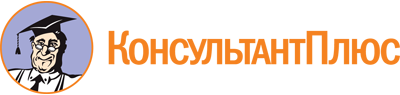 Закон Мурманской области от 22.12.2023 N 2966-01-ЗМО
"О патриотическом воспитании граждан в Мурманской области"
(принят Мурманской областной Думой 13.12.2023)Документ предоставлен КонсультантПлюс

www.consultant.ru

Дата сохранения: 26.05.2024
 22 декабря 2023 годаN 2966-01-ЗМО